УКРАЇНСЬКА ІНЖЕНЕРНО-ПЕДАГОГІЧНА АКАДЕМІЯ Факультет енергетики і автоматизаціїКафедра іншомовної підготовки, європейської інтеграції та міжнародного співробітництваСИЛАБУСІНОЗЕМНА МОВА ТА ЄВРОІНТЕГРАЦІЙНІ СТУДІЇХарків, 20231. 	Коротка анотація до курсу - курс " Іноземна мова та євроінтеграційні студії" базується на комунікативному підході до навчання мові. На перший план висувається завдання практичного активного оволодіння англійською мовою. В основу розробки програми курсу такого типу покладено теорію комунікативного навчання мові (Communicative LanguageTeaching). Комунікативна програма обов'язково передбачає попереднє вивчення мовних потреб і вироблення компромісу між груповими та індивідуальними потребами. Програма курсу передбачає системне і комплексне застосування технічних засобів навчання (аудіо-, теле- і відеоапаратури), а також інші методичні засоби та прийоми, що сприяють вирішенню проблем навчання усній мові та ситуативній мовленнєвій спрямованості. Дисципліна забезпечує підготовку бакалаврів до спілкування англійською мовою з основних важливих напрямків повсякденної та професійної сфери, удосконалення вміння користуватися широким тематичним словником функціональної лексики в обсязі тематики. Здобувач освіти повинен оволодіти загальними компетентністями, а саме здатністю спілкуватися іноземною мовою, здатністю вчитися і оволодівати сучасними знаннями. Дисципліна також забезпечує розширення політичної свідомості і культури здобувачів вищої освіти, їх ціннісних орієнтацій та настанов, сприяє формуванню їх активної громадянської позиції.Курс розрахований на студентів 2-го року навчання бакалаврської програми, вивчається протягом 2-х семестрів і передбачає залік наприкінці кожного семестру.Компетентності, що формуються під час опанування навчальним матеріалом курсу:ЗК 10. Здатність спілкуватися іноземною мовою.2. 	Мета та завдання (цілі) курсу - опанування дисципліни в контексті підготовки бакалаврів полягає у формуванні іншомовної комунікативної компетентності у межах сфер і тем, окреслених навчальною програмою для забезпечення ефективного спілкування в повсякденному та професійному середовищі у відповідності до 3агальноєвропейських рекомендацій з мовної освіти та типової програми з англійської мови для професійного спілкування, яка встановила рівень В1+ ("незалежний користувач") як мінімально прийнятний рівень володіння іноземною мовою для бакалаврів, в ознайомленні здобувачів вищої освіти з особливостями виникнення, розвитку і трансформації європейської інтеграції; у навчанні аналізувати проблеми євроінтеграції та сучасної співпраці України з країнами Європейського Союзу та перспективи її вступу до ЄС.Основними завданнями дисципліни  є:розвиток умінь та навичок аудіювання, читання, говоріння і письма та вдосконалення розуміння англійського усного та письмового мовлення на основі автентичних адаптованих під рівень Intermediate (В1+) та неадаптованих, але відповідних за рівнем складності матеріалів за визначеною тематикою;формування здібностей до самооцінювання, взаємооцінювання та здатності до самостійного навчання;сприяння становленню критичного самоусвідомлення та вмінь спілкуватися і робити вагомий внесок в інтеркультурне освітнє середовище вищої школи, що перебуває у стані постійних змін;досягнення широкого розуміння важливих і різнопланових міжнародних соціокультурних проблем для того, щоб діяти належним чином у культурному розмаїтті повсякденних та професійних ситуацій;вивчення витоків інтеграційних процесів у післявоєнній Європі, розвитку європейських інтеграційних процесів, утворення Європейського Союзу, процесів його розширення і трансформації;вивчення основних моделей європейської політичної системи, провідних положень Договору про запровадження Конституції для Європи.3. 	Формат навчальної дисципліни -Змішаний (blended) 4. 	Результати навчання 5.   Обсяг курсу6. Ознаки навчальної дисципліни:7. Пререквізити - англійська мова (в обсязі шкільної програми)8. Постреквізити – іноземна мова професійно-ділового спілкування (Англійська)				ділова іноземна мова (Англійська)9. Технічне й програмне забезпечення та/або обладнання –проектор, комп’ютер, екран, колонки10. Політики курсу - усі завдання повинні бути виконані вчасно, необхідно відвідати 70 відсотків практичних занять, написати усі тести та модульні роботи, скласти заліки.11. Календарно-тематичний план (схема)навчальної дисципліни12. Система оцінювання та вимогиЗагальна система оцінювання: Навчальна дисципліна оцінюється за 100-бальною шкалою. Робота здобувача впродовж семестру/ інші (в т.ч. особливі та додаткові) навчальні досягнення з напрямку (за спрямованістю) навчальної дисципліни/ залік- 73/10/17. Шкала оцінювання з навчальної дисципліни Шкала оцінювання: національна та ECTSУмови допуску до підсумкового контролю: Відпрацювання усіх модульних робіт;Самостійна робота здобувача впродовж навчального року оцінена не менше, ніж на 20 балів.13. Питання до залікуЗалік з іноземної (англійської) мови проводиться у тестовій формі та у формі усної співбесіди. Зміст тестових питань охоплює навчальну програму дисципліни та складається з метою забезпечення перевірки знань, умінь і навичок студента з іноземної (англійської) мови. Загальна кількість тестових завдань – 17.14. Рекомендована література та інформаційні ресурсиОсновна (базова) літератураPhillips T. and Phillips A. (2017). Progressive Skills in English. Student’s Book. Level 1 (2nded). Garnet Education., 209 p.Phillips T. and Phillips A. (2017). Progressive Skills in English. Student’s Book. Level 2 (2nded). Garnet Education., 209 p.Європейська та євроатлантична інтеграція: навчальний посібник / [О.В. Баула, Т.В. Божидарнік, Т.М. Вісина, Н.М. Галазюк, О.М. Зелінська О.Я. Кравчук, П.Я. Кравчук, Л.В. Корольчук, О.М. Лютак, Т.Л. Никитюк, Л.В. Савош, O.A. Урбан] за заг. ред. О.М. Лютак. – Херсон: ОЛДІ-ПЛЮС, 2016. – 376 с.Додаткова (допоміжна) літератураІноземна мова (англійська мова) : метод. вказівки до проведення практичних занять для здобувачів вищої освіти освітнього ступеня «бакалавр» денної форми здобуття освіти всіх спеціальностей / Укр. інж.-пед. акад. ; упоряд.: Н. О. Карабітськова. – Харків : УІПА, 2023. – 50 с.Англійська мова : метод. вказівки до організації та планування самостійної роботи для здобувачів освіти ОС «бакалавр» 1-2 курсів денної форми здобуття освіти всіх спеціальностей / упоряд. : А. О. Подорожна, Т. О. Ускова ; Укр. інж.-пед. акад. – Харків : УІПА, 2023. – 94 с.Практикум з практичної граматики англійської мови: навч. посібник для студ. денної та заоч. форм навч. інж. та інж.-пед. спец./ Г. І. Зеленін [та ін.] ; за ред. К. О. Ремізанцевої; Укр. інж.-пед. акад., Каф. іноземних мов. - Харків: Друкарня Мадрид, 2015. - 136 с.: табл., рис. - Бібліогр.: с. 132-133 (15 назв). - ISBN 978-617-7294-47-3Англійська мова. English for life (house and home) : навч.-метод. посіб. з розвитку навичок усного мовлення для студ. першого курсу інж. та інж.-пед. спец. / О. А. Лебедєва, А.О. Подорожна ; Укр. інж.-пед. акад. – Харків : [Б. в.], 2015. – 105 с.Англійська мова. English for life (appearance) : навч.-метод. посіб. з усної практики для студ. I курсу інж. та інж.-пед. спец. / О. В. Бринцева, А. О. Подорожна ; Укр. інж.-пед. акад. – Харків : [б. в.], 2016. – 102 с.Даниленко Л. І., Поліщук І. В. Перспективи та виклики євроінтеграційних процесів для України : навч.-метод. матеріали. К.: НАДУ, 2013. 132 с.Європейська інтеграція : Навч. посібник для студентів вищих навчальних закладів та слухачів магістерської підготовки за напрямом «Державне управління» / Кол. авт.; за заг. ред. проф. І.А. Грицяка та Д.І. Дзвінчука. Івано-Франківськ: Місто НВ, 2013. 464 с.Євроінтеграція України в системі міжнародної економічної інтеграції: навчальний посібник / І.Ю. Матюшенко, С. В. Беренда, В. В. Рєзніков. Х.: ХНУ імені В.Н. Каразіна, 2015. 504 с.Світова та європейська інтеграція: навч. посібник. Тернопіль. 2013. 258 с.Інформаційні ресурсиhttps://elt.oup.com(Oxford University Press: English Language Teaching)https://eltngl.com (National Geographic Learning. English Language Teaching)https://www.cambridgeenglish.org (Cambridge Assessment English)https://www.pearson.com (Pearson English)www.bbc.co.uk (BBC Learning English)www.englishtips.org/ (Learning English Together: Educational Community)Зміст силабусу відповідає робочій програмі навчальної дисципліни.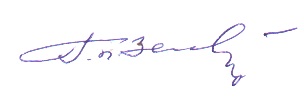 Завідувач кафедри Геннадій ЗЕЛЕНІНКафедраКафедра іншомовної підготовки, європейської інтеграції та міжнародного співробітництваDepartment of Foreign Language Training, European Integration and International Cooperation http://fl.uipa.edu.ua/Назва навчальної дисципліниІноземна мова та євроінтеграційні студіїForeign Language and European Integration Studies Навчальна дисципліна ведеться англійською та українською мовамиРівень вищої освітиБакалаврВикладач (-і)Кандидат філософських наук, доцент Шапаренко Олена Володимирівна (практичні);профайл викладача: http://fl.uipa.edu.ua/ ;контактний телефон: (097)277-64-21;    електронна пошта:olena.shaparenko@uipa.edu.uа Сторінка дисципліни в системі дистанційної освіти УІПАhttp://do.uipa.edu.uaКонсультаціїОн лайн- консультації: Усі запитання можна надсилати на електронну пошту вказану в цьому силабусі.Очікувані результати навчання (ПР)Складові результатів навчанняПР 10. Пояснювати інформацію, ідеї, проблеми та альтернативні варіанти прийняття управлінських рішень фахівцями і нефахівцями у сфері маркетингу, представникам різних структурних підрозділів ринкового суб’єкта.   ПРН 10.1. Знання необхідного лінгвістичного діапазону англійської мови з достатнім лексичним та граматичним запасом для того, щоб чітко щось описувати, висловлювати свою точку зору й аргументувати її, використовуючи складні мовні конструкції та відверто не підшукуючи слова.ПРН 10.2. Уміння читати з великою мірою незалежності, пристосовуючи стиль і швидкість читання до різних типів текстів та цілей, вибірково використовуючи відповідні довідкові матеріали.ПРН 10.3. Здатність співпрацювати онлайн у групі задля виконання завдання, висуваючи та аргументуючи пропозиції, запитуючи роз’яснення та залагоджуючи можливі непорозуміння.ПРН 10.4. Розуміння важливості оволодіння англійською мовою і потреби користуватися нею як засобом спілкування.ПР 17. Демонструвати навички письмової та усної професійної комунікації державною й іноземною мовами, а також належного використання професійної термінології.ПРН 17.1 Знання відмінностей між звичаями, звичками, правилами поводження, цінностями та ідеалами, характерними для власної спільноти та країни мови, що вивчається.ПРН 17.2. Уміння розуміти основну думку складних за змістом та структурою висловлень на конкретні та абстрактні теми, зокрема на ті, які відповідають обраному профілю, якщо мовлення нормативне. ПРН 17.3. Здатність спілкуватися досить вільно і спонтанно, що уможливлює безпроблемну регулярну взаємодію і тривалі відносини з досвідченими користувачами англійської мови; наголошувати на особистій значущості подій та досвіду, чітко пояснювати й обґрунтовувати власні переконання, наводячи відповідні аргументи.ПРН 17.4. Уміння повідомляти новини та викладати власну думку усній та письмовій формі, зіставляючи її з думками інших людей.Види навчальних занятьКількість годин (кредитів)Форми поточного та підсумкового контролюЛекції4тестуванняПрактичні заняття88модульні роботиСамостійна робота118тестуванняВсього210 (7 кредитів)Підсумковий контроль: залікНавчальний рікКурс(рік навчання)СеместрСпеціальність (спеціалізація),освітня програма (за необхідністю)Нормативна/вибіркова2023/202423 (осінь)075 Маркетингнормативна (Н)2023/202424 (весна)075 Маркетингнормативна (Н)№тижняВид і номерзанятьТема заняття або завдання на самостійну роботуК-тьгодинЗмістовий модуль № 1 (Іноземна мова). New Technology Змістовий модуль № 1 (Іноземна мова). New Technology Змістовий модуль № 1 (Іноземна мова). New Technology Змістовий модуль № 1 (Іноземна мова). New Technology 1-7Пр. заняття 1Who? What? When?41-7Сам. робота 1Key inventions in the history of transport41-7Пр. заняття 2Transport inventions41-7Сам. робота 2Over a billion in the world41-7Пр. заняття 3A brief history of space travel31-7Сам. робота 3The Solar System41-7Пр. заняття 4The historic moment31-7Сам. робота 4The first working submarine4Всього за змістовий модуль 1 – 30 год. (ПЗ – 14 год., СР – 16 год.)Всього за змістовий модуль 1 – 30 год. (ПЗ – 14 год., СР – 16 год.)Всього за змістовий модуль 1 – 30 год. (ПЗ – 14 год., СР – 16 год.)Змістовий модуль № 2 (Іноземна мова). News and mediaЗмістовий модуль № 2 (Іноземна мова). News and mediaЗмістовий модуль № 2 (Іноземна мова). News and mediaЗмістовий модуль № 2 (Іноземна мова). News and media8-14Пр. заняття 5News, news, news48-14Сам. робота 5The early history of mass-media news48-14Пр. заняття 6Advertising48-14Сам. робота 6Magazine advertisements48-14Пр. заняття 7The values of magazines38-14Сам. робота 7Magazines through history      48-14Пр. заняття 8Media studies research reports38-14Сам. робота 8A research report flow chart4Всього за змістовий модуль 2 – 30 год. (ПЗ – 14 год., СР – 16 год.)Всього за змістовий модуль 2 – 30 год. (ПЗ – 14 год., СР – 16 год.)Всього за змістовий модуль 2 – 30 год. (ПЗ – 14 год., СР – 16 год.)Змістовий модуль № 1. (Євроінтеграційні студії).Змістовий модуль № 1. (Євроінтеграційні студії).Змістовий модуль № 1. (Євроінтеграційні студії).Змістовий модуль № 1. (Євроінтеграційні студії).1-14Лекція 1Історичні передумови та еволюція теоретичної думки щодо інтеграційної моделі Європейського Союзу21-14Пр. заняття 1Європейська інтеграція: її сутність та логіка.21-14Сам. робота 1Європейська інтеграція: її сутність та логіка.31-14Пр. заняття 2Створення та еволюція Європейського Союзу.21-14Сам. робота 2Створення та еволюція Європейського Союзу.31-14Пр. заняття 3Процеси розширення та етапи вступу в ЄС.21-14Сам. робота 3Процеси розширення та етапи вступу в ЄС.41-14Пр. заняття 4Правова система Європейського Союзу.21-14Сам. робота 4Правова система Європейського Союзу.31-14Пр. заняття 5Інституційна структура ЄС.21-14Сам. робота 5Інституційна структура ЄС.41-14Пр. заняття 6Спільні політики ЄС.21-14Сам. робота 6Спільні політики ЄС.31-14Пр. заняття 7Україна на шляху Європейської інтеграції. 21-14Сам. робота 7Україна на шляху Європейської інтеграції.31-14Пр. заняття 8Україна і Європейський Союз: основи співробітництва.21-14Сам. робота 8Україна і Європейський Союз: основи співробітництва.4Всього за змістовий модуль 3 – 45 год. (ЛК – 2 год., ПЗ – 16 год., СР – 27 год.)Всього за змістовий модуль 3 – 45 год. (ЛК – 2 год., ПЗ – 16 год., СР – 27 год.)Всього за змістовий модуль 3 – 45 год. (ЛК – 2 год., ПЗ – 16 год., СР – 27 год.)Змістовий модуль № 3 (Іноземна мова). Sports and leisureЗмістовий модуль № 3 (Іноземна мова). Sports and leisureЗмістовий модуль № 3 (Іноземна мова). Sports and leisureЗмістовий модуль № 3 (Іноземна мова). Sports and leisure1-7Пр. заняття 9Classifying sports41-7Сам. робота 9Racing, opponent and achievement sports41-7Пр. заняття 10Sports in education41-7Сам. робота 10Ball games for PE41-7Пр. заняття 11Board games31-7Сам. робота 11Simple board games41-7Пр. заняття 12For and against31-7Сам. робота 12Physical activity or electronic games?4Всього за змістовий модуль 3 – 30 год. (ПЗ – 14 год., СР – 16 год.)Всього за змістовий модуль 3 – 30 год. (ПЗ – 14 год., СР – 16 год.)Всього за змістовий модуль 3 – 30 год. (ПЗ – 14 год., СР – 16 год.)Змістовий модуль № 4 (Іноземна мова). Nutrition and healthЗмістовий модуль № 4 (Іноземна мова). Nutrition and healthЗмістовий модуль № 4 (Іноземна мова). Nutrition and healthЗмістовий модуль № 4 (Іноземна мова). Nutrition and health8-14Пр. заняття 13A balanced diet48-14Сам. робота 13Nutrients48-14Пр. заняття 14Portions48-14Сам. робота 14Researching daily diet48-14Пр. заняття 15How to eat healthily38-14Сам. робота 15Three square meals a day48-14Пр. заняття 16Obesity38-14Сам. робота 16A global problem4Всього за змістовий модуль 4 – 30 год. (ПЗ – 14 год., СР – 16 год.)Всього за змістовий модуль 4 – 30 год. (ПЗ – 14 год., СР – 16 год.)Всього за змістовий модуль 4 – 30 год. (ПЗ – 14 год., СР – 16 год.)Змістовий модуль № 2 (Євроінтеграційні студії).  Змістовий модуль № 2 (Євроінтеграційні студії).  Змістовий модуль № 2 (Євроінтеграційні студії).  Змістовий модуль № 2 (Євроінтеграційні студії).  1-14Лекція 2Цінності та інституції ЄС.21-14Пр. заняття 9Зовнішня та безпекова політика ЄС.21-14Сам. робота 9Зовнішня та безпекова політика ЄС.41-14Пр. заняття 10Виникнення і еволюція Північноатлантичного альянсу (НАТО).21-14Сам. робота 10Виникнення і еволюція Північноатлантичного альянсу (НАТО).31-14Пр. заняття 11Структура та основи функціонування НАТО.21-14Сам. робота 11Структура та основи функціонування НАТО.31-14Пр. заняття 12Україна – НАТО: стан, проблеми та перспективи взаємовідносин.21-14Сам. робота 12Україна – НАТО: стан, проблеми та перспективи взаємовідносин.41-14Пр. заняття 13Участь України в міжнародних організаціях.21-14Сам. робота 13Участь України в міжнародних організаціях.41-14Пр. заняття 14Інституційне забезпечення європейської інтеграції.21-14Сам. робота 14Інституційне забезпечення європейської інтеграції.31-14Пр. заняття 15Огляд можливостей ЄС.21-14Сам. робота 15Огляд можливостей ЄС.31-14Пр. заняття 16Навички комунікації. Цифрові навички та політика цифровізації.21-14Сам. робота 16Навички комунікації. Цифрові навички та політика цифровізації.3Всього за змістовий модуль 2 – 45 год. (ЛК – 2 год., ПЗ – 16 год., СР – 27 год.)Всього за змістовий модуль 2 – 45 год. (ЛК – 2 год., ПЗ – 16 год., СР – 27 год.)Всього за змістовий модуль 2 – 45 год. (ЛК – 2 год., ПЗ – 16 год., СР – 27 год.)Всього з навчальної дисципліни – 210 год. (ЛК – 4 год., ПЗ – 88 год., СР – 118 год.)Всього з навчальної дисципліни – 210 год. (ЛК – 4 год., ПЗ – 88 год., СР – 118 год.)Всього з навчальної дисципліни – 210 год. (ЛК – 4 год., ПЗ – 88 год., СР – 118 год.)№Види робіт здобувачаОцінка1.Відвідування та виконання практичних занять0-422.Самостійна робота в дистанційному режимі0-253.Поточний модульний контроль0-64.Інші (в т.ч. особливі та додаткові) навчальні досягнення з напрямку (за спрямованістю) навчальної дисципліни:- участь у Всеукраїнській студентській олімпіаді з навчальної дисципліни;- наявність публікації наукової статті у фаховому, міжнародному або зарубіжному виданні; - наявність апробаційних, науково-популярних, консультаційних (дорадчих), науково-експертних публікацій;- авторство (співавторство) в опублікованій навчально-методичній літературі;- публікація тез доповідей на науковій (науково-технічній), студентській конференції;- отримання охоронного документу на об’єкт інтелектуальної власності, винахід, корисну модель;- отримання або участь у виконанні гранту (грантових досліджень);- участь у роботі наукового гуртка (з конкретними результатами: макет, стенд, установка, лабораторна робота, технологічна картка, комплект наочних посібників тощо);- доповідь на науково-методичному (науковому) семінарі кафедри;- наявність додаткових результатів навчання, отриманих в формальній або неформальній освіті;-  поточна практична діяльність (для заочної форми; для денної форми – в разі другої вищої освіти).0-105.Залік0-17Всього за навчальну дисципліну0-100Підсумкова оцінка Оцінка ECTSОцінка за національною шкалою(екзамен)Оцінка за національною шкалою(залік)90 – 100Авідмінно  зараховано82–89Вдобре зараховано74–81Сдобре зараховано64–73Dзадовільно зараховано60–63Е задовільно зараховано35–59FXнезадовільно з можливістю повторного складанняне зараховано0–34Fнезадовільно з обов’язковим повторним вивченням дисциплінине зараховано